Anmeldung über eure AG-Leitung!Stand: 6.2.23 AGCoachWer?Wann/Wo?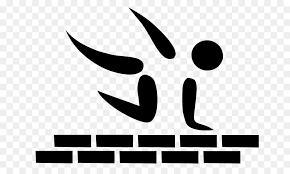 ParcoursC4Kalle Montag 13.45 Uhr Sporthalle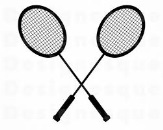 Badminton (Spielabzeichen)Hr. Keßeböhmeralle Montag13.45 Uhr Sporthalle Keramikwerkstatt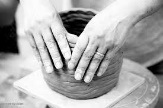 Frau SchüttealleMontag 13:45 Uhr Werkraum C 0.07Stricken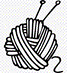 Fr. ClearyalleMontag 13:45  UhrKlassenraum A 1.02Theater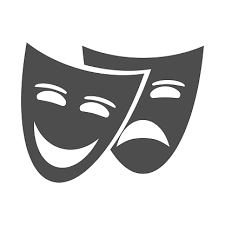 Fr. Vecerinab 7Dienstag 15.15 Uhr TheaterraumMädchenfußball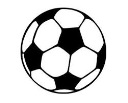 C4KalleMittwoch13:45 Uhr SporthalleTierpflege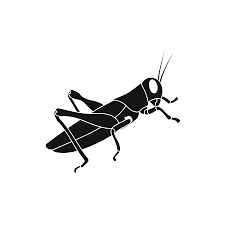 Herr ThielAlleMittwoch13:45 Uhr Bioraum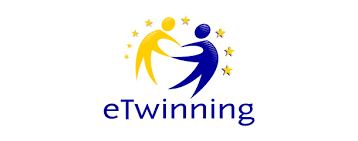 E-TwinningFr. ClearyalleMittwoch13:45 Uhr ComputerraumBushcraft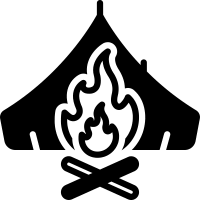 Herr Burkartab 7Mittwoch 13:45 UhrKlassenraum A0.01Schulverschönerung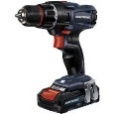 Herr KreihealleMittwoch14:30 Uhr Holzwerkstatt C.003FußballC4K6Mittwoch 15:15 Uhr Halle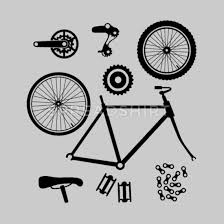 FahrradHr. KreihealleDonnerstag13.45 UhrHolzwerkstatt C.0.03Fußball	C4K7./8.Donnerstag15:15 Uhr SporthalleFußballC4K5/6und alle MädchenFreitag 13.45 Uhr SporthalleFoto-AG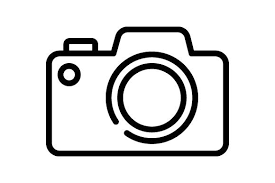 Hr. Kasanab 8Freitag Computerraum13:45 Uhr Musik-AG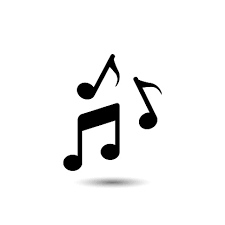 Hr. StählyAlleFreitag 13:45 Uhr MusikraumFußballC4K9/10Freitag 15.15 Uhr Sporthalle